07.03.  2017 г.							№  203О проведении муниципального этапа фестиваля Всероссийского физкультурно-спортивного комплекса «Готов к труду и обороне» (ГТО) среди всех категорий населения Красноярского края.На основании письма министерства спорта Красноярского края № 81-267-и от 16.02.2017г. и положения о зимнем Фестивале Всероссийского физкультурно-спортивного комплекса «Готов к труду и обороне» (ГТО) среди всех категорий населения Красноярского края, в целях развития массовой физической культуры и спорта, пропаганды здорового образа жизни, руководствуясь ст. 30, 35 Устава города Канска, ПОСТАНОВЛЯЮ: Отделу физической культуры, спорта, туризма и молодежной политики администрации г. Канска (О.В. Береснева), совместно с Муниципальным бюджетным учреждением «Городской физкультурно-оздоровительный комплекс «Текстильщик» (Л.И.Бакшеева), Муниципальным бюджетным учреждением дополнительного образования  «Детско-юношеская спортивная школа по зимним видам спорта имени Заслуженного тренера России В.И. Стольникова» (Н.Н. Козлов), организовать и провести муниципальный этап Всероссийского физкультурно-спортивного комплекса «Готов к труду и обороне» (ГТО) среди всех категорий населения Красноярского края (далее – соревнования) 11 марта 2017 года в Сосновой роще, старт в 11:00 часов, в Доме спорта «Текстильщик» начало в 12.00.Утвердить регламент проведения соревнований согласно приложению № 1 к настоящему постановлению.Рекомендовать Межмуниципальному Отделу МВД России «Канский» (Н.В. Банин) обеспечить безопасность движения транспорта и охрану общественного порядка во время и на месте проведения соревнований.Отделу физической культуры, спорта и молодежной политики администрации города Канска (О.В. Береснева) уведомить:- отдел г. Канска управления ФСБ России по Красноярскому краю (С.Н. Николин), МКУ «Управление по делам ГО и ЧС администрации г. Канска» (В.И. Орлов) о проведении соревнований;- КГБУЗ «Канская межрайонная больница» (В.А. Шиповалов) о проведении соревнований, рекомендовать организовать медицинское обслуживание участников соревнований и населения в местах проведения соревнований, дежурство скорой помощи (врача) во время проведения соревнований;- ФГКУ «10 отряд ФПС по Красноярскому краю» (А.В. Кравцов) организовать обеспечение пожарной безопасности при проведении соревнований.5. Ведущему специалисту Отдела культуры (А.В. Назарова) опубликовать настоящее постановление в официальном печатном издании и разместить на официальном сайте муниципального образования город Канск в сети Интернет. 6. Контроль за исполнением настоящего постановления оставляю за собой.7. Постановление вступает в силу со дня подписания.Глава города Канска                                                                                  Н.Н. КачанПриложение № 1 к постановлениюадминистрации города Канскаот 07.03.2017 г. № 203Регламент проведения муниципального этапа фестиваля Всероссийского физкультурно-спортивного комплекса «Готов к труду и обороне» (ГТО) среди всех категорий населения Красноярского края.г. Канск, 11 марта 2017 годаПримечание: к участию в муниципальном этапе фестиваля допускаются участники основной медицинской группы II-XI ступеней комплекса ГТО (9-70 лет), прошедшие регистрацию на сайте www.gto.ru, получившие УИН (уникальный идентификационный номер), при наличии допуска врача или медицинской справки о состоянии здоровья, выданной по месту жительства.Начальник Отдела ФКСиМП				    		          О.В. Береснева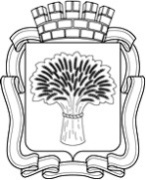 Российская ФедерацияАдминистрация города Канска
Красноярского краяПОСТАНОВЛЕНИЕРоссийская ФедерацияАдминистрация города Канска
Красноярского краяПОСТАНОВЛЕНИЕРоссийская ФедерацияАдминистрация города Канска
Красноярского краяПОСТАНОВЛЕНИЕРоссийская ФедерацияАдминистрация города Канска
Красноярского краяПОСТАНОВЛЕНИЕРоссийская ФедерацияАдминистрация города Канска
Красноярского краяПОСТАНОВЛЕНИЕ№ п/пВиды испытанийВремяМесто проведения1.Бег на лыжах (дистанция согласно ступени комплекса ГТО)11.03.2017г.11.00Сосновая роща2.Подтягивание из виса на высокой перекладине или рывок гири 16 кг. (мужчины)Сгибание и разгибание рук в упоре лежа на полу или подтягивание из виса лежа на низкой перекладине 90 см (женщина)11.03.2017 г.12.00Дом спорта «Текстильщик»3.Наклон вперед из положения стоя с прямыми ногами на гимнастической скамейке11.03.2017 г.12.00Дом спорта «Текстильщик»4.Поднимание туловища из положения лежа на спине11.03.2017 г.12.00Дом спорта «Текстильщик»5.Стрельба из электронного оружия сидя с упором локтей о стол, дистанция 10 м.11.03.2017 г.12.00Дом спорта «Текстильщик»